Période 2	Semaine 3											Prénom : ………………………………...Période 2	Semaine 4											Prénom : ………………………………...LettresLettresLettresSyllabesSyllabesSyllabesMots cléMots cléMots cléMots outilsMots outilsMots outilsLUNDI………………..……………………………..……………………………..……………………………..……………………………..……………………………..……………………………..……………………………..……………………………..……………………………..……………………………..……………………………..……………………………..……………………………..……………………………..……………………………..……………………………..……………………………..……………………………..……………………………..……………………………..……………………………..……………………………..……………………………..……………………………..……………………………..……………………………..……………………………..……………………………..……………………………..……………………………..……………………………..……………………………..……………………………..……………………………..……………………………..……………………………..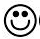 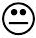 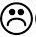 MARDI………………..……………………………..……………………………..……………………………..……………………………..……………………………..……………………………..……………………………..……………………………..……………………………..……………………………..……………………………..……………………………..……………………………..……………………………..……………………………..……………………………..……………………………..……………………………..……………………………..……………………………..……………………………..……………………………..……………………………..……………………………..……………………………..……………………………..……………………………..……………………………..……………………………..……………………………..……………………………..……………………………..……………………………..……………………………..……………………………..……………………………..MERCREDI………………..……………………………..……………………………..……………………………..……………………………..……………………………..……………………………..……………………………..……………………………..……………………………..……………………………..……………………………..……………………………..……………………………..……………………………..……………………………..……………………………..……………………………..……………………………..……………………………..……………………………..……………………………..……………………………..……………………………..……………………………..……………………………..……………………………..……………………………..……………………………..……………………………..……………………………..……………………………..……………………………..……………………………..……………………………..……………………………..……………………………..JEUDI………………..……………………………..……………………………..……………………………..……………………………..……………………………..……………………………..……………………………..……………………………..……………………………..……………………………..……………………………..……………………………..……………………………..……………………………..……………………………..……………………………..……………………………..……………………………..……………………………..……………………………..……………………………..……………………………..……………………………..……………………………..……………………………..……………………………..……………………………..……………………………..……………………………..……………………………..……………………………..……………………………..……………………………..……………………………..……………………………..……………………………..LettresLettresLettresSyllabesSyllabesSyllabesMots cléMots cléMots cléMots outilsMots outilsMots outilsLUNDI………………..……………………………..……………………………..……………………………..……………………………..……………………………..……………………………..……………………………..……………………………..……………………………..……………………………..……………………………..……………………………..……………………………..……………………………..……………………………..……………………………..……………………………..……………………………..……………………………..……………………………..……………………………..……………………………..……………………………..……………………………..……………………………..……………………………..……………………………..……………………………..……………………………..……………………………..……………………………..……………………………..……………………………..……………………………..……………………………..……………………………..MARDI………………..……………………………..……………………………..……………………………..……………………………..……………………………..……………………………..……………………………..……………………………..……………………………..……………………………..……………………………..……………………………..……………………………..……………………………..……………………………..……………………………..……………………………..……………………………..……………………………..……………………………..……………………………..……………………………..……………………………..……………………………..……………………………..……………………………..……………………………..……………………………..……………………………..……………………………..……………………………..……………………………..……………………………..……………………………..……………………………..……………………………..MERCREDI………………..……………………………..……………………………..……………………………..……………………………..……………………………..……………………………..……………………………..……………………………..……………………………..……………………………..……………………………..……………………………..……………………………..……………………………..……………………………..……………………………..……………………………..……………………………..……………………………..……………………………..……………………………..……………………………..……………………………..……………………………..……………………………..……………………………..……………………………..……………………………..……………………………..……………………………..……………………………..……………………………..……………………………..……………………………..……………………………..……………………………..JEUDI………………..……………………………..……………………………..……………………………..……………………………..……………………………..……………………………..……………………………..……………………………..……………………………..……………………………..……………………………..……………………………..……………………………..……………………………..……………………………..……………………………..……………………………..……………………………..……………………………..……………………………..……………………………..……………………………..……………………………..……………………………..……………………………..……………………………..……………………………..……………………………..……………………………..……………………………..……………………………..……………………………..……………………………..……………………………..……………………………..……………………………..